РЕШЕНИЕУченого совета от 26 февраля 2020 г. по вопросу«Отчет о финансовой деятельности университета за 2019 год и проект бюджета на 2020 год»Заслушав доклад проректора по экономике и финансам Графова Ю.Г. «Отчет о финансовой деятельности университета в 2019 году и проект бюджета на 2020 год «О планировании финансово-хозяйственной деятельности в Университете и его подразделениях», Ученый совет отмечает: 1.	Финансово-хозяйственная деятельность Университета осуществляется на основании Положения и Регламента планирования и бюджетирования.В 2019 году объем поступлений субсидии от Учредителя, включая субсидию на проведение НИР, составил 4 357 437,77 тыс. рублей. Объем поступлений из внебюджетных источников составил                        2 960 546,29 тыс. рублей.Таблица 1Расходы Университета в 2019 году отражены в таблице 2.Таблица 22.	 План финансово-хозяйственной деятельности составляется на            финансовый год и плановый период. 3.	План Университета рассматривается на финансовой комиссии (План с учетом изменений) и утверждается ректором Университета.4.	Утвержденный План на очередной финансовый год и плановый период представляется в Министерство образования и науки Российской Федерации не позднее 31 января текущего года путем размещения в ведомственной информационной системе в сети Интернет и размещается на официальном сайте сети Интернет в соответствии с действующим    Положением о представлении информации Университетом, ее размещении на официальном сайте в сети Интернет и ведении указанного сайта.Основные параметры проекта плана финансово-хозяйственной деятельности на 2020 год по поступлениям приведены в таблице 3.Таблица 3Основные параметры проекта плана финансово-хозяйственной деятельности на 2020 год по расходам Университета приведены в таблице 4.Таблица 45. В РТУ МИРЭА продолжена работа по повышению гарантированной части заработной платы работников профессорско-преподавательского состава. Объем денежных средств, направленных на повышение в 2020 году, составит 301,8 млн. руб. с начислениями (в т.ч. с учетом внешних совместителей).6. Динамика средней заработной платы сотрудников в 2019 году представлена на диаграмме 1.Диаграмма 1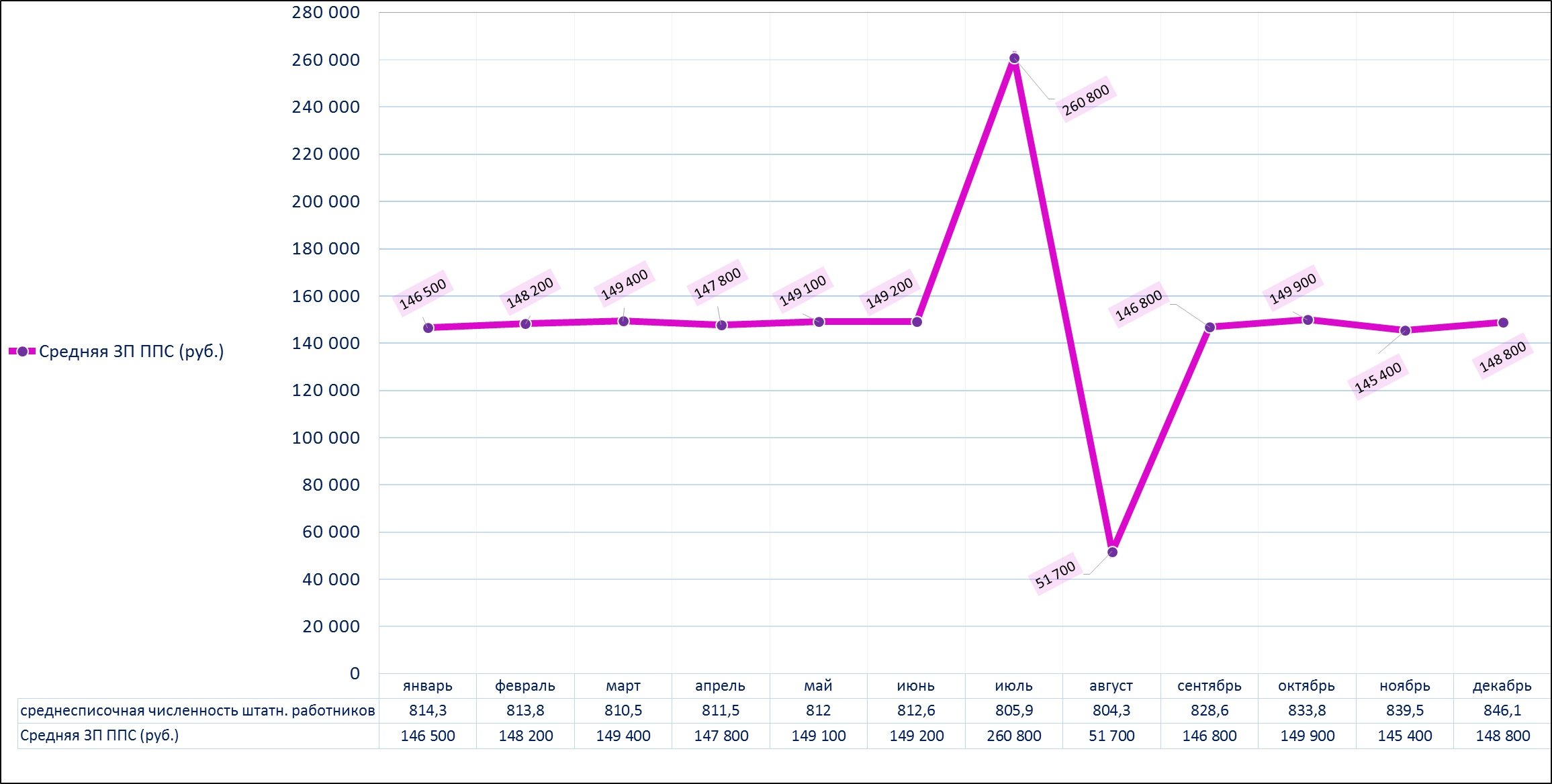 При этом среднемесячная заработная плата ППС за 2019 год составила:по основному месту работы - 149 460 руб.;средняя всего – 148 550 руб.Ученый совет постановляет:Утвердить отчет о финансовой деятельности Университета за 2019 год.Утвердить основные показатели плана финансово-хозяйственной деятельности Университета на 2020 год.Доложить отчет о финансово-хозяйственной деятельности Университета на 2020 год и план финансово-хозяйственной деятельности Университета на 2021 год. Срок – февраль 2021 года. Ответственный – проректор по экономическим и финансовым вопросам Ю.Г. Графов. Статья дохода 2019 год (в тыс. руб.)Всего, в том числе:7 317 984,06Субсидия от Минобрнауки России:4 357 437,77Субсидия на исполнение госзадания, в т.ч.:3 698 709,27        Субсидия на госзадание (ВПО, СПО)3 056 520,00Проведение общественно-значимых   мероприятий226 841,17         Информационно-технологическое обеспечение образовательной деятельности 185 994,00 Субсидия на госзадание наука, в том числе:229 354,10Базовая часть ГЗ25 638,42Проектная часть ГЗ75 919,78Научно-методические работы127 795,90Субсидия на иные цели, в т.ч.:658 728,5002-99 Взносы на капитальный ремонт374,403-02 Особо ценное движимое имущество147 000,0001-10; 01-11 Стипендиальное обеспечение500 568,1002-01 Капитальный ремонт- 03-99 Приобретение основных средств- 08-07 Грант молодым ученым- 08-01 Субсидии в целях реализации мероприятий в области информационных технологий10 786,00Приносящая доход деятельность, в том числе:2 960 546,29НИР1 027 406,08Платное обучение, в т.ч.:1 665 279,45Реализация программ высшего образования1 491 259,43Реализация программ дополнительного профессионального образования91 646,91Реализация программ подготовительных курсов32 195,20Реализация программ среднего профессионального образования50 177,91Аренда и услуги хранения61 158,73Иная приносящая доход деятельность (ПД)231 586,40Общежитие42 893,55Прочие доходы (внереализационные, возмещение, служебный найм, гранты внебюджетные)41 575,82Расход уменьшающий доход:НДС-24 436,11Налог на прибыль-84 917,63Статья расхода 2019Статья расхода ФАКТ (тыс. руб.) Расходы по заработной плате и начисления 4 204 918,40Заработная плата: 3 340 001,30Начисление на заработную плату: 864 917,10Услуги связи 5 295,03Коммунальные услуги 198 116,54Работы, услуги по содержанию имущества441 457,59Прочие работы, услуги508 816,95Прочие расходы (штрафы, пени; госпошлины; услуги связи; транспортные расходы; перечисления международным организациям членские взносы)23 346,08Выплата стипендии499 818,52Налоги, в том числе: 212 496,39Земельный налог153 766,84Транспортный налог239,31Налог на имущество58 490,24Приобретение основных средств 631 760,55Закупка материальных запасов 208 380,03Итого:6 934 406,08 Статья дохода 2020 год (в тыс. руб.)Всего, в том числе:7 485 990,50Субсидия от Минобрнауки России:4 693 578,10Субсидия на исполнение госзадания, в т.ч.:4 173 411,50        Субсидия на госзадание (ВПО, СПО)3 464 848,80        Проведение общественно-значимых   мероприятий205 612,00         Информационно-технологическое обеспечение образовательной деятельности 341 248,20 Субсидия на госзадание наука, в том числе:161 702,50Базовая часть ГЗ147 756,60Проектная часть ГЗ-Научно-методические работы13 945,90Субсидия на иные цели, в т.ч.:520 166,6002-99 Взносы на капитальный ремонт03-02 Особо ценное движимое имущество01-10; 01-11 Стипендиальное обеспечение520 166,6002-01 Капитальный ремонт-03-99 Приобретение основных средств -08-07 Грант молодым ученым- 08-01 Субсидии в целях реализации мероприятий в области информационных технологий -Приносящая доход деятельность, в том числе:2 792 412,40НИР917 321,46Платное обучение, в т.ч.:1 640 183,84Реализация программ высшего образования1 511 591,40Реализация программ дополнительного профессионального образования57 719,75Реализация программ подготовительных курсов31 350,00Реализация программ среднего профессионального образования39 207,70Аренда и услуги хранения44 838,83Иная приносящая доход деятельность  (ПД)222 342,28Общежитие45 188,63Прочие доходы (внереализационные, возмещение, служ.найм, гранты внеб.)37 265,19Расход уменьшающий доход:НДС-25 178,31Налог на прибыль-89 549,52Статья расхода 2020Статья расхода ПЛАН (тыс. руб.) Расходы по заработной плате и начисления 4 786 331,60Заработная плата: 3 757 885,21Начисление на заработную плату: 1 028 446,39Услуги связи 9 431,63Коммунальные услуги 244 281,58Работы, услуги по содержанию имущества603 752,10Прочие работы, услуги578 686,54Прочие расходы (штрафы, пени; госпошлины; услуги связи; транспортные расходы; перечисления международным организациям членские взносы)34 435,04Выплата стипендии523 793,26Налоги, в том числе: 209 380,08Земельный налог151 194,22Транспортный налог257,53Налог на имущество57 928,33Приобретение основных средств 1 086 429,11Закупка материальных запасов 212 735,26Итого:8 289 256,82Гарантированная часть заработной платы ППС, руб.Гарантированная часть заработной платы ППС, руб.Гарантированная часть заработной платы ППС, руб.Гарантированная часть заработной платы ППС, руб.Гарантированная часть заработной платы ППС, руб.Гарантированная часть заработной платы ППС, руб.Должность2017 год2018 год2019 год2020 год% увеличения заработной платы 2017 года к 2020 годуПреподаватель, ассистент41 50060 00066 00072 280174%Старший преподаватель51 30071 00075 00082 140160%Доцент64 90080 00090 00098 565152%Профессор80 70092 000105 000114 990142%Заведующий кафедрой83 000100 000120 000131 420158%